							Бул. 12. фебруар 89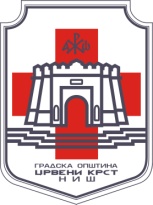 							Тел: 018/583-700, 583-701							Тел/факс: 018/582-224							info@gocrvenikrst.rsРепублика Србија					Град Ниш					Градска општина Црвени Kрст		      Управа Градске општине Црвени Kрст                     Одсек за финансије и буџет/ДЖБрој: 404-954 -1/2019-02Датум: 27.09.2019.г.ПРЕДМЕТ: Одговори на питања упућена од стране заинтересованих лицаЈавна набавка добара – рачунарска опремаРедни број набавке: 404-954/2019-02У складу са постављеним питањима, дајемо следећи одговор: Уважили смо Вашу примедбу коју сте имали у вези са табелом у којој је прецизирана спецификација рачунарске опреме, да смо у вези са тим изменили конкурсну документацију  на страни 11. и 12. ( табела бр 2 ) и страна 35. и  37. ( спецификација рачунарске опреме и аудио и видео опреме ) и продужили рок за подношење понуда до 04.10.2019. године.                                                                КОМИСИЈА                                      